ENFOQUE DE CPH MEJORADO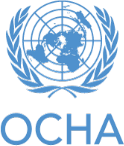 Programas de transferencias monetarias (CVA) en el Ciclo de respuesta humanitaria de 2021Información generalEl uso de Programas de transferencias monetarias (CVA) para cubrir las necesidades en contextos humanitarios está creciendo rápidamente, en reconocimiento de sus beneficios inherentes, en especial para ofrecer una respuesta flexible y eficiente que transfiera el poder de decisión a los afectados por desastres. Una serie de organismos humanitarios, donantes y gobiernos se han comprometido a considerar de manera más coherente el uso de distintas modalidades y a ampliar sus programas y fondos de CVA, cuando sea factible y apropiado. Esto se hace en consonancia con los compromisos contraídos por OCHA y sus socios en relación con la consideración sistemática de la CVA en las respuestas y el uso de las transferencias monetarias multipropósito para una respuesta multisectorial, incluso en el marco del Gran Pacto y el marco de pago en función de los resultados (PbR) del DFIDEl enfoque mejorado del Ciclo de programas humanitarios de 2020 ofrece una oportunidad única, al centrarse en la elaboración de un análisis intersectorial conjunto, que permita alcanzar una comprensión holística de la relación entre las distintas necesidades que forman parte del panorama general de las necesidades humanitarias. Además, la mayor atención prestada al análisis de la respuesta durante la preparación del Plan de respuesta humanitaria debería facilitar debates intersectoriales más sistemáticos sobre los enfoques multisectoriales de respuesta necesarios, que podrían incluir la asistencia en forma de transferencias monetarias multipropósito para cubrir las necesidades básicas, y determinar la complementariedad/integración con los sistemas nacionales de protección social.La siguiente guía ofrece una visión general de cómo se han integrado las consideraciones sobre las modalidades de respuesta en la nueva orientación del Ciclo de programas humanitarios, como parte del proceso descrito en la Guía práctica paso a paso y las plantillas del panorama general de necesidades humanitarias y el Plan de respuesta humanitaria.Considerar los Programas de transferencias monetarias (CVA) en el proceso del ciclo de programas humanitarios y en el panorama general de las necesidades humanitarias/planes de respuesta humanitariaAntes de escribir un panorama general de las necesidades humanitarias y Plan de respuesta humanitariaEn todo el documento se debería incorporar una referencia a la CVA que refleje los objetivos sectoriales, multisectoriales y multipropósito de la modalidad de asistencia para los diferentes objetivos estratégicos.El Grupo de Trabajo sobre Efectivo en el país, al igual que otros sectores, deben participar en este proceso a través de los Grupo de Coordinación Intersectorial.Las decisiones finales, tal como se reflejan en el Plan de respuesta humanitaria, deben analizarse a través de las estructuras de coordinación con todas las partes interesadas pertinentes, incluso aquellas que desempeñarán un papel destacado.Se debe asegurar que el Plan de respuesta humanitaria se utilice para indicar de manera destacada y específica a los donantes y socios dónde es más apropiado y factible el CVA. Además, se deben destacar las barreras a la implementación de la CVA si este pudiera ser un mensaje de promoción apropiado para desencadenar el cambio.Tenga pendiente en el Plan de respuesta humanitaria que las necesidades y el contexto están evolucionando y cambiarán con el tiempo, motivo por el cual las modalidades también podrían cambiar. Después de presentar el Plan de respuesta humanitaria repita su enfoque y comunique las desviaciones respecto del plan original. A modo de ejemplo, si se planificó CVA para artículos no alimentarios y luego se utilizó la ayuda en especie.Programas de transferencias monetarias (CVA) en la Guía práctica paso a paso: Consideraciones recomendadas por secciónProgramas de transferencias monetarias (CVA) en la Guía práctica paso a paso: Consideraciones recomendadas por secciónPaso 1: Convenir en cuanto al alcance del enfoque de análisis y costosComo parte de la elaboración del marco y plan analíticos conjuntos, el acceso a los mercados y la funcionalidad de los bienes y servicios básicos deben tenerse en cuenta cuando:se hace un balance de los logros, las deficiencias de respuesta actual y el enfoque de ejecución;se toma en cuenta su influencia en la crisis general y c) se considera su influencia en zonas geográficas o grupos de población específicos.Es posible que sean pertinentes indicadores específicos sobre análisis de mercado, y que deban destacarse. También deberían incluirse en el alcance del análisis consideraciones más amplias necesarias para determinar la viabilidad de las distintas opciones de respuesta, que se analizarán y abordarán como parte del componente de planificación estratégica. Por lo tanto, al identificar los datos y la información necesarios para los grupos de población seleccionados, las zonas geográficas y/o las cuestiones temáticas, se debe asegurar que se incluyan en el análisis, además de los aspectos pertinentes del acceso a los mercados y la funcionalidad, cuestiones tales como la capacidad de los proveedores de servicios financieros, las opiniones sobre las preferencias de los gobiernos y los beneficiarios y la capacidad de los asociados en la ejecución. También se puede mencionar aquí información sobre los mecanismos de protección social en el país y los vínculos potenciales o reales.Al identificar las fuentes de datos, la información y los indicadores, se debe considerar a los actores relevantes, como el Grupo de Trabajo sobre Efectivo, los equipos de trabajo del Grupo de Coordinación Intersectorial, los grupos de trabajo sobre protección social, el grupo de seguridad alimentaria y los asociados operacionales y técnicos.Rol potencial del Grupo de Trabajo sobre Efectivo: Los grupos de trabajo técnicos, como el Grupo de Trabajo sobre Efectivo son responsables del desarrollo del plan de análisis conjunto del panorama general de necesidades humanitariasEs posible que sean pertinentes indicadores específicos sobre análisis de mercado, y que deban destacarse. También deberían incluirse en el alcance del análisis consideraciones más amplias necesarias para determinar la viabilidad de las distintas opciones de respuesta, que se analizarán y abordarán como parte del componente de planificación estratégica. Por lo tanto, al identificar los datos y la información necesarios para los grupos de población seleccionados, las zonas geográficas y/o las cuestiones temáticas, se debe asegurar que se incluyan en el análisis, además de los aspectos pertinentes del acceso a los mercados y la funcionalidad, cuestiones tales como la capacidad de los proveedores de servicios financieros, las opiniones sobre las preferencias de los gobiernos y los beneficiarios y la capacidad de los asociados en la ejecución. También se puede mencionar aquí información sobre los mecanismos de protección social en el país y los vínculos potenciales o reales.Al identificar las fuentes de datos, la información y los indicadores, se debe considerar a los actores relevantes, como el Grupo de Trabajo sobre Efectivo, los equipos de trabajo del Grupo de Coordinación Intersectorial, los grupos de trabajo sobre protección social, el grupo de seguridad alimentaria y los asociados operacionales y técnicos.Rol potencial del Grupo de Trabajo sobre Efectivo: Los grupos de trabajo técnicos, como el Grupo de Trabajo sobre Efectivo son responsables del desarrollo del plan de análisis conjunto del panorama general de necesidades humanitariasPaso 2: Llevar a cabo el examen  de los datos secundariosPaso 3: Recopilar los datos primariosPaso 4: Llevar a cabo un análisis conjunto de necesidades intersectorialesComo parte del análisis intersectorial conjunto, el análisis del mercado debe informar sobre la determinación de las consecuencias para los niveles de vida o los efectos de la crisis en las vidas y los medios de subsistencia.Se debe tratar de presentar el acceso de diversos grupos a distintos mercados críticos, y los obstáculos pendientes; las tendencias de precios; la disponibilidad de productos básicos esenciales; y otros servicios de mercado. Las cartas o mapas pueden ser útiles.Se deben incluir expertos del Grupo de Trabajo sobre Efectivo en la recopilación de datos (primarios y secundarios) y en el análisis intersectorial conjunto. Se deben incluir todos los interesados pertinentes en la consulta sobre datos disponibles (secundarios) y formular datos primarios.Rol potencial del Grupo de Trabajo sobre Efectivo: Los grupos de trabajo técnicos, como el Grupo de Trabajo sobre Efectivo, son: Paso 2 : Responsable de revisar los datos actuales e identificar deficiencias.Paso 3: Responsable de aportar en el proceso de resolución de deficiencias de datos e información.Paso 4: Responsable del análisis intersectorial conjunto.Como parte del análisis intersectorial conjunto, el análisis del mercado debe informar sobre la determinación de las consecuencias para los niveles de vida o los efectos de la crisis en las vidas y los medios de subsistencia.Se debe tratar de presentar el acceso de diversos grupos a distintos mercados críticos, y los obstáculos pendientes; las tendencias de precios; la disponibilidad de productos básicos esenciales; y otros servicios de mercado. Las cartas o mapas pueden ser útiles.Se deben incluir expertos del Grupo de Trabajo sobre Efectivo en la recopilación de datos (primarios y secundarios) y en el análisis intersectorial conjunto. Se deben incluir todos los interesados pertinentes en la consulta sobre datos disponibles (secundarios) y formular datos primarios.Rol potencial del Grupo de Trabajo sobre Efectivo: Los grupos de trabajo técnicos, como el Grupo de Trabajo sobre Efectivo, son: Paso 2 : Responsable de revisar los datos actuales e identificar deficiencias.Paso 3: Responsable de aportar en el proceso de resolución de deficiencias de datos e información.Paso 4: Responsable del análisis intersectorial conjunto.Paso 5: Definir el alcance del Plan de respuesta humanitaria y formular los objetivos inicialesPaso 6: Llevar a cabo el análisis de la respuestaExaminar las respuestas en curso y previstas, incluida la entrega de dinero en efectivo a través de programas nacionales de protección social y/o alguna integración, complementariedad o alineación (puede incluirse una reflexión sobre la acción basada en principios, cuando proceda).Al identificar indicadores para monitorear el logro de objetivos estratégicos y específicos, evite elaborar indicadores específicos de modalidad (p. ej., cuántas personas recibieron dinero en efectivo) en favor de indicadores que identifiquen si se ha logrado el cambio previsto en la condición de las personas, es decir, indicadores de resultados. Para las actividades con transferencias monetarias multipropósito considere incluir los indicadores sugeridos por el Gran Pacto.Examinar las respuestas en curso y previstas, incluida la entrega de dinero en efectivo a través de programas nacionales de protección social y/o alguna integración, complementariedad o alineación (puede incluirse una reflexión sobre la acción basada en principios, cuando proceda).Al identificar indicadores para monitorear el logro de objetivos estratégicos y específicos, evite elaborar indicadores específicos de modalidad (p. ej., cuántas personas recibieron dinero en efectivo) en favor de indicadores que identifiquen si se ha logrado el cambio previsto en la condición de las personas, es decir, indicadores de resultados. Para las actividades con transferencias monetarias multipropósito considere incluir los indicadores sugeridos por el Gran Pacto.Paso 7: Finalizar objetivos estratégicos y específicos e indicadores y priorizar Sobre la base de pruebas en torno a la viabilidad y la idoneidad de las distintas opciones de respuesta, determine la combinación de efectivo, cupones, en especie y servicios, incluidas las opciones para transferencias monetarias multipropósito. Se deben incluir evaluaciones de riesgo participativas de CVA cuando sea posible.Revise la información del análisis de respuesta sobre CVA y, en consonancia, los objetivos e indicadores.Rol potencial del Grupo de Trabajo sobre Efectivo: Los grupos de trabajo técnicos, como el Grupo de Trabajo sobre Efectivo, son:Paso 5: Responsables de revisar los resultados del panorama general de necesidades humanitarias y proponer los grupos/subgrupos de población y las zonas geográficas a priorizar.Paso 6: Responsables de analizar las opciones de respuesta y los objetivos estratégicos y específicos, los indicadores de seguimiento, el enfoque y las modalidades de respuesta y las cifras seleccionadas.Paso 7: Responsables de identificar los requisitos, funciones y responsabilidades de supervisión.Sobre la base de pruebas en torno a la viabilidad y la idoneidad de las distintas opciones de respuesta, determine la combinación de efectivo, cupones, en especie y servicios, incluidas las opciones para transferencias monetarias multipropósito. Se deben incluir evaluaciones de riesgo participativas de CVA cuando sea posible.Revise la información del análisis de respuesta sobre CVA y, en consonancia, los objetivos e indicadores.Rol potencial del Grupo de Trabajo sobre Efectivo: Los grupos de trabajo técnicos, como el Grupo de Trabajo sobre Efectivo, son:Paso 5: Responsables de revisar los resultados del panorama general de necesidades humanitarias y proponer los grupos/subgrupos de población y las zonas geográficas a priorizar.Paso 6: Responsables de analizar las opciones de respuesta y los objetivos estratégicos y específicos, los indicadores de seguimiento, el enfoque y las modalidades de respuesta y las cifras seleccionadas.Paso 7: Responsables de identificar los requisitos, funciones y responsabilidades de supervisión.Sobre la base de pruebas en torno a la viabilidad y la idoneidad de las distintas opciones de respuesta, determine la combinación de efectivo, cupones, en especie y servicios, incluidas las opciones para transferencias monetarias multipropósito. Se deben incluir evaluaciones de riesgo participativas de CVA cuando sea posible.Revise la información del análisis de respuesta sobre CVA y, en consonancia, los objetivos e indicadores.Rol potencial del Grupo de Trabajo sobre Efectivo: Los grupos de trabajo técnicos, como el Grupo de Trabajo sobre Efectivo, son:Paso 5: Responsables de revisar los resultados del panorama general de necesidades humanitarias y proponer los grupos/subgrupos de población y las zonas geográficas a priorizar.Paso 6: Responsables de analizar las opciones de respuesta y los objetivos estratégicos y específicos, los indicadores de seguimiento, el enfoque y las modalidades de respuesta y las cifras seleccionadas.Paso 7: Responsables de identificar los requisitos, funciones y responsabilidades de supervisión.Paso 8: Formular proyectos/ actividades y calcular el costo del plan de respuestaCuando cargue proyectos con un componente sectorial de CVA, utilice la lista desplegable sectorial normal, indique el uso de restricciones/condiciones, y especifique el porcentaje del proyecto compuesto de ayuda de Programas de transferencias monetarias.Cuando se haya acordado cargar un proyecto de transferencias monetarias multipropósito y utilizar un capítulo de transferencias monetarias multipropósito, use la opción de transferencias monetarias multipropósito de la lista desplegable. La entidad acordada examinará el proyecto a nivel de país.Rol potencial del Grupo de Trabajo sobre Efectivo: Los grupos de trabajo técnicos, como el Grupo de Trabajo sobre Efectivo, serán:consultados sobre las actividades de grupos/sectores que convergentes con los objetivos estratégicos y específicos;informados del costo estimado de las actividades;responsables de la redacción del Plan de respuesta humanitaria,Cuando cargue proyectos con un componente sectorial de CVA, utilice la lista desplegable sectorial normal, indique el uso de restricciones/condiciones, y especifique el porcentaje del proyecto compuesto de ayuda de Programas de transferencias monetarias.Cuando se haya acordado cargar un proyecto de transferencias monetarias multipropósito y utilizar un capítulo de transferencias monetarias multipropósito, use la opción de transferencias monetarias multipropósito de la lista desplegable. La entidad acordada examinará el proyecto a nivel de país.Rol potencial del Grupo de Trabajo sobre Efectivo: Los grupos de trabajo técnicos, como el Grupo de Trabajo sobre Efectivo, serán:consultados sobre las actividades de grupos/sectores que convergentes con los objetivos estratégicos y específicos;informados del costo estimado de las actividades;responsables de la redacción del Plan de respuesta humanitaria,Cuando cargue proyectos con un componente sectorial de CVA, utilice la lista desplegable sectorial normal, indique el uso de restricciones/condiciones, y especifique el porcentaje del proyecto compuesto de ayuda de Programas de transferencias monetarias.Cuando se haya acordado cargar un proyecto de transferencias monetarias multipropósito y utilizar un capítulo de transferencias monetarias multipropósito, use la opción de transferencias monetarias multipropósito de la lista desplegable. La entidad acordada examinará el proyecto a nivel de país.Rol potencial del Grupo de Trabajo sobre Efectivo: Los grupos de trabajo técnicos, como el Grupo de Trabajo sobre Efectivo, serán:consultados sobre las actividades de grupos/sectores que convergentes con los objetivos estratégicos y específicos;informados del costo estimado de las actividades;responsables de la redacción del Plan de respuesta humanitaria,Paso 9: Realizar un examen a posterioriRol potencial del Grupo de Trabajo sobre Efectivo: Se consultará a los grupos de trabajo técnicos, como el Grupo de Trabajo sobre Efectivo, y se les alentará a que proporcionen información y comentarios.Rol potencial del Grupo de Trabajo sobre Efectivo: Se consultará a los grupos de trabajo técnicos, como el Grupo de Trabajo sobre Efectivo, y se les alentará a que proporcionen información y comentarios.Rol potencial del Grupo de Trabajo sobre Efectivo: Se consultará a los grupos de trabajo técnicos, como el Grupo de Trabajo sobre Efectivo, y se les alentará a que proporcionen información y comentarios.Programas de transferencias monetarias (CVA) en la plantilla de 2021 del panorama general de las necesidades humanitarias: Consideraciones recomendadas por secciónProgramas de transferencias monetarias (CVA) en la plantilla de 2021 del panorama general de las necesidades humanitarias: Consideraciones recomendadas por secciónProgramas de transferencias monetarias (CVA) en la plantilla de 2021 del panorama general de las necesidades humanitarias: Consideraciones recomendadas por secciónProgramas de transferencias monetarias (CVA) en la plantilla de 2021 del panorama general de las necesidades humanitarias: Consideraciones recomendadas por secciónParte 1: Impacto de la crisis y consecuencias humanitariasAl describir el impacto de la crisis, se debe incluir información relevante para determinar los factores que impulsan las necesidades, tales como pérdidas y daños a los activos y al capital, impacto sobre los medios de subsistencia, ingresos, deuda, mecanismos de supervivencia (tanto relacionados con los alimentos como con los medios de subsistencia). Debería incluirse el impacto sobre el funcionamiento y el acceso a mercados críticos de bienes y servicios, y se deberían mencionar las líneas de referencia, si se dispone de estas. También debería incluirse información sobre los mecanismos de ejecución y cómo se han visto afectados. El impacto en los mecanismos nacionales de protección social también se puede incluir aquí.También se debe incluir una comprensión de los obstáculos o desafíos para las personas que deban acceder a las instancias de socorro, para que dichas instancias obtengan acceso a las personas necesitadas y con otras limitaciones físicas/relacionadas con la seguridad. Preferiblemente estas deben incluir el género, la edad, la discapacidad, etc.Apoyar un sólido análisis conjunto—intersectorial, que identifique los efectos de la crisis en el bienestar físico y mental y el nivel de vida de los grupos de población y ubicaciones geográficas seleccionadas.Al describir el impacto de la crisis, se debe incluir información relevante para determinar los factores que impulsan las necesidades, tales como pérdidas y daños a los activos y al capital, impacto sobre los medios de subsistencia, ingresos, deuda, mecanismos de supervivencia (tanto relacionados con los alimentos como con los medios de subsistencia). Debería incluirse el impacto sobre el funcionamiento y el acceso a mercados críticos de bienes y servicios, y se deberían mencionar las líneas de referencia, si se dispone de estas. También debería incluirse información sobre los mecanismos de ejecución y cómo se han visto afectados. El impacto en los mecanismos nacionales de protección social también se puede incluir aquí.También se debe incluir una comprensión de los obstáculos o desafíos para las personas que deban acceder a las instancias de socorro, para que dichas instancias obtengan acceso a las personas necesitadas y con otras limitaciones físicas/relacionadas con la seguridad. Preferiblemente estas deben incluir el género, la edad, la discapacidad, etc.Apoyar un sólido análisis conjunto—intersectorial, que identifique los efectos de la crisis en el bienestar físico y mental y el nivel de vida de los grupos de población y ubicaciones geográficas seleccionadas.Al describir el impacto de la crisis, se debe incluir información relevante para determinar los factores que impulsan las necesidades, tales como pérdidas y daños a los activos y al capital, impacto sobre los medios de subsistencia, ingresos, deuda, mecanismos de supervivencia (tanto relacionados con los alimentos como con los medios de subsistencia). Debería incluirse el impacto sobre el funcionamiento y el acceso a mercados críticos de bienes y servicios, y se deberían mencionar las líneas de referencia, si se dispone de estas. También debería incluirse información sobre los mecanismos de ejecución y cómo se han visto afectados. El impacto en los mecanismos nacionales de protección social también se puede incluir aquí.También se debe incluir una comprensión de los obstáculos o desafíos para las personas que deban acceder a las instancias de socorro, para que dichas instancias obtengan acceso a las personas necesitadas y con otras limitaciones físicas/relacionadas con la seguridad. Preferiblemente estas deben incluir el género, la edad, la discapacidad, etc.Apoyar un sólido análisis conjunto—intersectorial, que identifique los efectos de la crisis en el bienestar físico y mental y el nivel de vida de los grupos de población y ubicaciones geográficas seleccionadas.Parte 2: Análisis de riesgo y monitoreo de la situación y las necesidadesComo parte de un análisis de los factores y riesgos contextuales, se debe considerar el impacto en el acceso a los mercados y el desempeño de los bienes y servicios críticos, así como la disponibilidad, accesibilidad y calidad de los servicios y la respuesta de las instituciones nacionales.Parte	3:Análisis sectorialSe debe incluir información crítica de mercado sobre los bienes y servicios pertinentes del sector que se han de proporcionar. Esto debe incluir los costos, los precios y las tendencias, el acceso a los mercados de los distintos grupos afectados por la crisis.Parte 4: Anexos:Toda la información relacionada con la CVA se puede agregar a los anexos.CVA en el Plan de respuesta humanitaria de 2021: consideraciones recomendadas por secciónCVA en el Plan de respuesta humanitaria de 2021: consideraciones recomendadas por secciónParte 1: Prioridades de respuesta estratégicaAl examinar las respuestas en curso o ya planificadas, se deben incluir las respuestas de los gobiernos a través de los sistemas nacionales de protección social y las redes de seguridad.Cuando se examine el potencial de las respuestas multisectoriales y se considere una modalidad de transferencia de efectivo, explique los vínculos y sinergias entre las respuestas multisectoriales y las respuestas en efectivo, cuando proceda.Se debe examinar la viabilidad de distintas modalidades de respuesta, ya sea en efectivo, cupones, en especie o mixtas, incluida la información sobre la capacidad operativa de los asociados y proveedores de servicios financieros, el acceso a los mercados y su funcionamiento, la aceptación por parte del gobierno y las preferencias de los beneficiarios, los posibles riesgos para los beneficiarios (por sexo, edad, discapacidad, grupo socioeconómico, etc.) y los ejecutores de respuesta, etc.Se debe apoyar la identificación de indicadores adecuados de seguimiento basados en los resultados SMART.Parte 1: Prioridades de respuesta estratégica. Opcional: Uso de transferencias monetarias multipropósitoSi se planifica utilizar transferencias monetarias multipropósito, use la sección opcional sobre uso de transferencias monetarias multipropósito. Cuando no se utilice ni se planifique, incluya información sobre por qué es así, incluida la viabilidad y la idoneidad. Se puede incluir información de viabilidad de efectivo como parte del análisis de respuesta en la Parte 5: Anexos.Esta sección consolida el uso de las transferencias monetarias multipropósito a través de los objetivos estratégicos pertinentes y los objetivos específicos, e incluye un panorama general de los presupuestos y los enfoques de respuesta coordinada que los sustentan. Se debe incluir información sobre cómo se coordinan las transferencias monetarias multipropósito y cómo se relaciona con el uso de otras modalidades, consideraciones de viabilidad, cualesquiera sean las normas y cálculos correspondientes, tales como el desarrollo de la cesta mínima de gastos, las necesidades financieras consolidadas, los asociados que participan en el uso coordinado de transferencias monetarias multipropósito, y el uso de plataformas de entrega coordinada. Reflexione sobre el modo en que las poblaciones afectadas han utilizado transferencias monetarias multipropósito en el pasado, incluidas las lecciones aprendidas, así como la manera en que se está incorporando la protección, el género, la edad, y la información específica sobre la rendición de cuentas ante las poblaciones afectadas relacionada con las transferencias monetarias multipropósito.Considere la posibilidad de incluir una tabla con información y presupuestos clave y población a la que se dirigen las transferencias monetarias multipropósito, por objetivo estratégico.Parte 2: Seguimiento de la respuestaComo parte de los indicadores de percepción con base en la comunidad, incluya las preferencias de los beneficiarios hacia diferentes modalidades de respuesta. Incluya la información recopilada por organizaciones terceras sobre Programas de transferencias monetarias.Parte 3: Objetivos y respuesta sectorialesSe debe aclarar qué modalidades de respuesta se utilizarán para ejecutar los programas previstos. Incluya información sobre las pruebas utilizadas para determinar las modalidades de respuesta e indique el porcentaje de respuesta proporcionada por las respectivas modalidades. Incluya indicadores específicos basados en los resultados y no basados en la modalidad para el seguimiento de los objetivos a nivel de sector.Parte 4: Plan de respuesta a los refugiadosIncluya cualquier respuesta que use CVA, incluso transferencias monetarias multipropósito, y una breve información de viabilidad de efectivo, presupuesto, foco de personas necesitadas y objetivo de las transferencias monetarias multipropósito.Parte 5: Anexos 5.1 – Análisis de la respuestaEsboce más detalles sobre otros elementos que se han tenido en cuenta para seleccionar (o ajustar) los enfoques y modalidades de respuesta en curso. Si es posible, incluya información detallada sobre la viabilidad del efectivo en el presente anexo.